Про булінг      Прикметною ознакою булінґу є довготривале «відторгнення» дитини її соціальним оточенням.     Найчастіше булінґ відбувається в таких місцях, де контроль з боку дорослих менший або взагалі його нема. Це може бути шкільний двір, сходи, коридори, вбиральні, роздягальні, спортивні майданчики. У деяких випадках дитина може піддаватися знущанням і поза територією школи, кривдники можуть перестріти її на шляху до дому. Навіть удома жертву булінґу можуть продовжувати цькувати, надсилаючи образливі повідомлення на телефон або через соціальні мережі.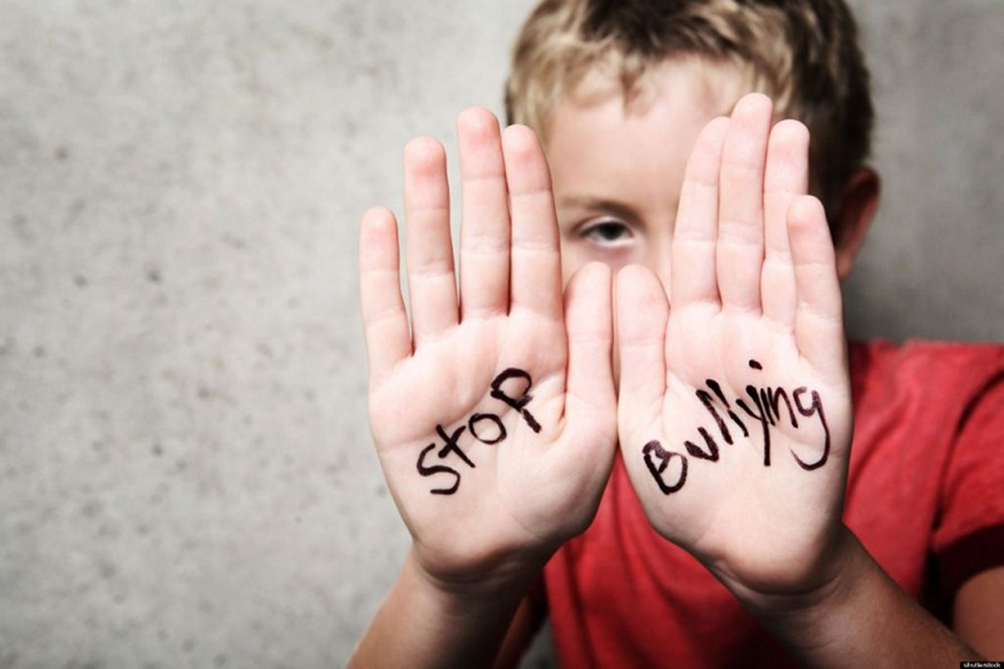 Булінґ (від англ. bully – хуліган, задирака, грубіян, «to bully» — задиратися, знущатися) – тривалий процес свідомого жорстокого ставлення, агресивної поведінки, щоб заподіяти шкоду, викликати страх, тривогу або ж створити негативне середовище для людини.